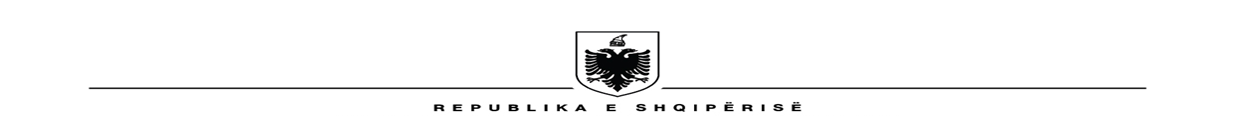 REPUBLIKA E SHQIPËRISËBASHKIA PUKËSEKTORI I MENAXHIMIT TË BURIMEVE NJERËZORENr. ____prot                                                                                      Pukë, më ___.___.2020Lënda:		Kërkesë për publikim të vendeve vakante.                                   SHËRBIMIT KOMBËTAR TË PUNËSIMIT  				  T I R A N Ë  Në zbatim të ligjit nr. 152/2013, “Për nëpunësin civil”, i ndryshuar, VKM nr.242, datë 18/03/2015 “ Për plotësimin e vendeve të lira në kategorinë e mesme drejtuese dhe kategorine ekzekutive”   Bashkia Pukë kërkon  shpalljen e  e vendeve vakante  në portalin “ Shërbimi kombëtar  Punësimit” si me poshtë vijon:Specialist në Sektorin Juridik dhe Prokurime publike			( 1 pozicion)Specialist Inxhinier Ndertimi, Specialist Topograf, Hartograf 	 	( 5 pozicion)Drejtore e Planifikimit të territorit dhe Urbanistikes.			            ( 1 pozicion)Specialist për Njesinë e Koordinimit dhe Integrimit Evropian.		( 1 pozicion)Specialist Finance.								 ( 3 pozicion)Specialist i  Sektorit të Zhvillimit Rural dhe Bujqesisë			 ( 2 pozicion)Specialist i Marrëdhenieve me Publikun dhe Koordinator i Informimit	 ( 1 pozicion)Specialist  i  Ndihmës Ekonomike 						 ( 2 pozicion)Specialist i Njesisë për Mbrojtjen e Fëmijëve				 ( 1 pozicion)Për sa më sipër , bashkëlidhur Ju dërgojmë për publikim në portalin “Shërbimi Kombetar i Punësimit” formularin e pershkrimit te vendit te punes per pozicionet e shpallura vakant.Duke Ju falenderuar për bashkëpunimin, KRYETARI I BASHKISË						        GJON GJONAJKonceptoi, PrintoiPergj. Sek. Burimeve NjerezoreDhurata RistoKonceptoi, printoiPergj. Sektorit të Menaxhimit të Burimeve NjerëzoreDhurata Risto